Elkhart City Festival 2022 – Parade Entry FormParade Participant, Terms & Conditions Expectations:The parade starts at 10:00 AM on June 25, 2022.  Set-up time is 9:00 AM at the Elkhart Memorial Park and Elkhart Christian Fellowship (186 S. Grant, Elkhart, IA 50073) – parade must be ready to start by 10:00 AM.Family friendly event.  Participants must be respectful to guests.There is no fee to participate. Let’s make this a lot of fun.The parade entry form can be mailed or emailed prior to June 25, 2022.  There will also be forms on hand that can be completed the day of the parade.  Please send registrations to:ECBC.iowa@gmail.com	or 	Elkhart City FestivalC/O ECBCPO Box 82Elkhart, IA 50073Name/Company/Organization:	______________________________________________________________________________Address/City/Zip:			__________________________________________________________________					__________________________________________________________________Phone:				__________________________________________________________________Email:					__________________________________________________________________I/We the undersigned release the City of Elkhart, Iowa / Elkhart Community Betterment Committee from any liability for damages and/or personal injury inflicted or incurred during the Elkhart City Festival 2022 and other activities.Signature	_________________________________________		Date	___________Print Name:	_________________________________________________________________(Minor’s entry must be signed by a legal guardian)For more information, comments or concerns please contact:Angie White (515) 314-1471 (cell)Please see the next page for the parade route, page 2 doesn’t need to be turned in with the parade entry.Elkhart City Festival 2022 – Parade Route Map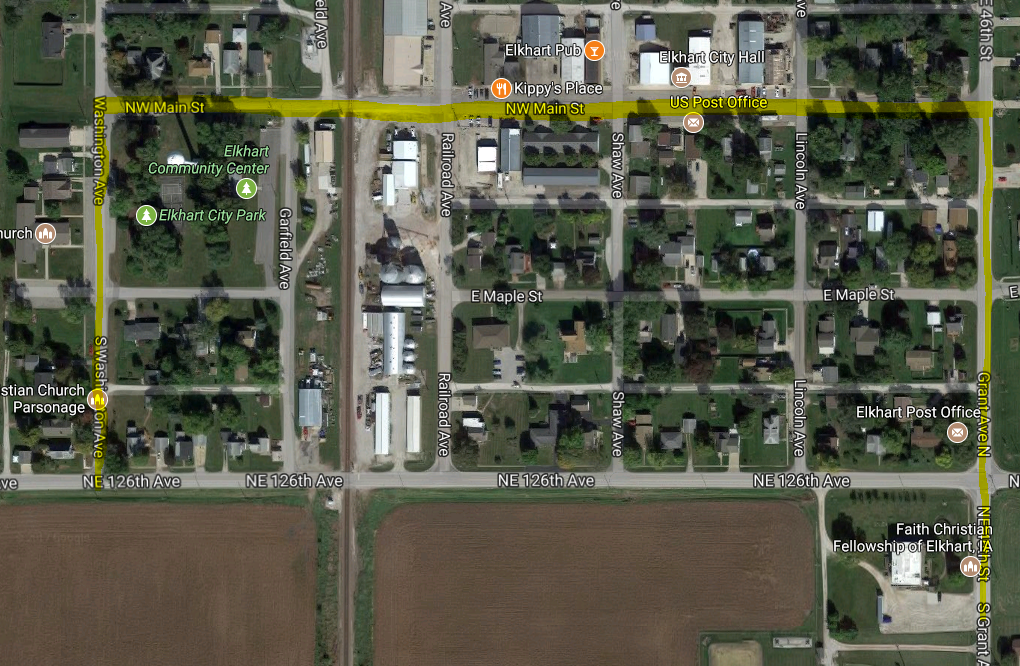 